คณะวิทยาศาสตร์และเทคโนโลยี 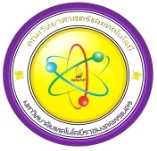 มหาวิทยาลัยเทคโนโลยีราชมงคลพระนคร                                                                                                  วท                           ใบนำส่งข้อสอบ / ใบจัดทำข้อสอบความต้องการกระดาษคำตอบ   กระดาษคำตอบแบบอัตนัย มีเส้น ................ แผ่น/ชุด  และ/หรือ  ไม่มีเส้น  ..................... แผ่น /ชุด                                              กระดาษคำตอบแบบปรนัย   ........................ แผ่น/ชุด		                กระดาษทด ..................  แผ่น/ชุดระบุความต้องการอื่น ...............................................................................................................................................................................................   ผู้ออกข้อสอบ/ผู้ประสานงาน               หัวหน้าสาขาวิชา ตรวจสอบความถูกต้อง                          หัวหน้าทะเบียน            ............................................	                ............................................	  	         ............................................               (......./......../.......)                                  (......./......../.......)	                                    (......./........../..........)	คณะวิทยาศาสตร์และเทคโนโลยี มหาวิทยาลัยเทคโนโลยีราชมงคลพระนคร                                                                                                  วท                           ใบนำส่งข้อสอบ / ใบจัดทำข้อสอบความต้องการกระดาษคำตอบ   กระดาษคำตอบแบบอัตนัย มีเส้น ................ แผ่น/ชุด  และ/หรือ  ไม่มีเส้น  ..................... แผ่น /ชุด                                              กระดาษคำตอบแบบปรนัย   ........................ แผ่น/ชุด		                กระดาษทด ..................  แผ่น/ชุดระบุความต้องการอื่น ...............................................................................................................................................................................................   ผู้ออกข้อสอบ/ผู้ประสานงาน               หัวหน้าสาขาวิชา ตรวจสอบความถูกต้อง                          หัวหน้าทะเบียน            ............................................	                ............................................	  	         ............................................               (......./......../.......)                                  (......./......../.......)	                                    (......./........../..........)	คณะวิทยาศาสตร์และเทคโนโลยี มหาวิทยาลัยเทคโนโลยีราชมงคลพระนคร                                                                                                  วท                           ใบนำส่งข้อสอบ / ใบจัดทำข้อสอบความต้องการกระดาษคำตอบ   กระดาษคำตอบแบบอัตนัย มีเส้น ................ แผ่น/ชุด  และ/หรือ  ไม่มีเส้น  ..................... แผ่น /ชุด                                              กระดาษคำตอบแบบปรนัย   ........................ แผ่น/ชุด		                กระดาษทด ..................  แผ่น/ชุดระบุความต้องการอื่น ...............................................................................................................................................................................................   ผู้ออกข้อสอบ/ผู้ประสานงาน               หัวหน้าสาขาวิชา ตรวจสอบความถูกต้อง                          หัวหน้าทะเบียน            ............................................	                ............................................	  	         ............................................               (......./......../.......)                                  (......./......../.......)	                                    (......./........../..........)	คณะวิทยาศาสตร์และเทคโนโลยี มหาวิทยาลัยเทคโนโลยีราชมงคลพระนคร                                                                                                  วท                           ใบนำส่งข้อสอบ / ใบจัดทำข้อสอบความต้องการกระดาษคำตอบ   กระดาษคำตอบแบบอัตนัย มีเส้น ................ แผ่น/ชุด  และ/หรือ  ไม่มีเส้น  ..................... แผ่น /ชุด                                              กระดาษคำตอบแบบปรนัย   ........................ แผ่น/ชุด		                กระดาษทด ..................  แผ่น/ชุดระบุความต้องการอื่น ...............................................................................................................................................................................................   ผู้ออกข้อสอบ/ผู้ประสานงาน               หัวหน้าสาขาวิชา ตรวจสอบความถูกต้อง                          หัวหน้าทะเบียน            ............................................	                ............................................	  	         ............................................               (......./......../.......)                                  (......./......../.......)	                                    (......./........../..........)	คณะวิทยาศาสตร์และเทคโนโลยี มหาวิทยาลัยเทคโนโลยีราชมงคลพระนคร                                                                                                  วท                           ใบนำส่งข้อสอบ / ใบจัดทำข้อสอบความต้องการกระดาษคำตอบ   กระดาษคำตอบแบบอัตนัย มีเส้น ................ แผ่น/ชุด  และ/หรือ  ไม่มีเส้น  ..................... แผ่น /ชุด                                              กระดาษคำตอบแบบปรนัย   ........................ แผ่น/ชุด		                กระดาษทด ..................  แผ่น/ชุดระบุความต้องการอื่น ...............................................................................................................................................................................................   ผู้ออกข้อสอบ/ผู้ประสานงาน               หัวหน้าสาขาวิชา ตรวจสอบความถูกต้อง                          หัวหน้าทะเบียน            ............................................	                ............................................	  	         ............................................               (......./......../.......)                                  (......./......../.......)	                                    (......./........../..........)	คณะวิทยาศาสตร์และเทคโนโลยี มหาวิทยาลัยเทคโนโลยีราชมงคลพระนคร                                                                                                  วท                           ใบนำส่งข้อสอบ / ใบจัดทำข้อสอบความต้องการกระดาษคำตอบ   กระดาษคำตอบแบบอัตนัย มีเส้น ................ แผ่น/ชุด  และ/หรือ  ไม่มีเส้น  ..................... แผ่น /ชุด                                              กระดาษคำตอบแบบปรนัย   ........................ แผ่น/ชุด		                กระดาษทด ..................  แผ่น/ชุดระบุความต้องการอื่น ...............................................................................................................................................................................................   ผู้ออกข้อสอบ/ผู้ประสานงาน               หัวหน้าสาขาวิชา ตรวจสอบความถูกต้อง                          หัวหน้าทะเบียน            ............................................	                ............................................	  	         ............................................               (......./......../.......)                                  (......./......../.......)	                                    (......./........../..........)	คณะวิทยาศาสตร์และเทคโนโลยี มหาวิทยาลัยเทคโนโลยีราชมงคลพระนคร                                                                                                  วท                           ใบนำส่งข้อสอบ / ใบจัดทำข้อสอบความต้องการกระดาษคำตอบ   กระดาษคำตอบแบบอัตนัย มีเส้น ................ แผ่น/ชุด  และ/หรือ  ไม่มีเส้น  ..................... แผ่น /ชุด                                              กระดาษคำตอบแบบปรนัย   ........................ แผ่น/ชุด		                กระดาษทด ..................  แผ่น/ชุดระบุความต้องการอื่น ...............................................................................................................................................................................................   ผู้ออกข้อสอบ/ผู้ประสานงาน               หัวหน้าสาขาวิชา ตรวจสอบความถูกต้อง                          หัวหน้าทะเบียน            ............................................	                ............................................	  	         ............................................               (......./......../.......)                                  (......./......../.......)	                                    (......./........../..........)	คณะวิทยาศาสตร์และเทคโนโลยี มหาวิทยาลัยเทคโนโลยีราชมงคลพระนคร                                                                                                  วท                           ใบนำส่งข้อสอบ / ใบจัดทำข้อสอบความต้องการกระดาษคำตอบ   กระดาษคำตอบแบบอัตนัย มีเส้น ................ แผ่น/ชุด  และ/หรือ  ไม่มีเส้น  ..................... แผ่น /ชุด                                              กระดาษคำตอบแบบปรนัย   ........................ แผ่น/ชุด		                กระดาษทด ..................  แผ่น/ชุดระบุความต้องการอื่น ...............................................................................................................................................................................................   ผู้ออกข้อสอบ/ผู้ประสานงาน               หัวหน้าสาขาวิชา ตรวจสอบความถูกต้อง                          หัวหน้าทะเบียน            ............................................	                ............................................	  	         ............................................               (......./......../.......)                                  (......./......../.......)	                                    (......./........../..........)	ภาคการศึกษา .................../...........................รหัสวิชา ............................ชื่อวิชา  ...................................                หมวดวิชาศึกษาทั่วไป (กลุ่มวิชาคณิตศาสตร์และวิทยาศาสตร์          และกลุ่มวิชาบูรณาการด้านวิทยาศาสตร์)     หมวดวิชาเฉพาะ (กลุ่มวิชาแกน กลุ่มวิชาชีพ กลุ่มวิชาชีพเลือก)สอบวันที่...............เดือน.......................พ.ศ. ......................เวลาสอบ....................................น.ภาคการศึกษา .................../...........................รหัสวิชา ............................ชื่อวิชา  ...................................                หมวดวิชาศึกษาทั่วไป (กลุ่มวิชาคณิตศาสตร์และวิทยาศาสตร์          และกลุ่มวิชาบูรณาการด้านวิทยาศาสตร์)     หมวดวิชาเฉพาะ (กลุ่มวิชาแกน กลุ่มวิชาชีพ กลุ่มวิชาชีพเลือก)สอบวันที่...............เดือน.......................พ.ศ. ......................เวลาสอบ....................................น.ภาคการศึกษา .................../...........................รหัสวิชา ............................ชื่อวิชา  ...................................                หมวดวิชาศึกษาทั่วไป (กลุ่มวิชาคณิตศาสตร์และวิทยาศาสตร์          และกลุ่มวิชาบูรณาการด้านวิทยาศาสตร์)     หมวดวิชาเฉพาะ (กลุ่มวิชาแกน กลุ่มวิชาชีพ กลุ่มวิชาชีพเลือก)สอบวันที่...............เดือน.......................พ.ศ. ......................เวลาสอบ....................................น.ภาคการศึกษา .................../...........................รหัสวิชา ............................ชื่อวิชา  ...................................                หมวดวิชาศึกษาทั่วไป (กลุ่มวิชาคณิตศาสตร์และวิทยาศาสตร์          และกลุ่มวิชาบูรณาการด้านวิทยาศาสตร์)     หมวดวิชาเฉพาะ (กลุ่มวิชาแกน กลุ่มวิชาชีพ กลุ่มวิชาชีพเลือก)สอบวันที่...............เดือน.......................พ.ศ. ......................เวลาสอบ....................................น.ภาคการศึกษา .................../...........................รหัสวิชา ............................ชื่อวิชา  ...................................                หมวดวิชาศึกษาทั่วไป (กลุ่มวิชาคณิตศาสตร์และวิทยาศาสตร์          และกลุ่มวิชาบูรณาการด้านวิทยาศาสตร์)     หมวดวิชาเฉพาะ (กลุ่มวิชาแกน กลุ่มวิชาชีพ กลุ่มวิชาชีพเลือก)สอบวันที่...............เดือน.......................พ.ศ. ......................เวลาสอบ....................................น.ภาคการศึกษา .................../...........................รหัสวิชา ............................ชื่อวิชา  ...................................                หมวดวิชาศึกษาทั่วไป (กลุ่มวิชาคณิตศาสตร์และวิทยาศาสตร์          และกลุ่มวิชาบูรณาการด้านวิทยาศาสตร์)     หมวดวิชาเฉพาะ (กลุ่มวิชาแกน กลุ่มวิชาชีพ กลุ่มวิชาชีพเลือก)สอบวันที่...............เดือน.......................พ.ศ. ......................เวลาสอบ....................................น.ประเภทข้อสอบ   อัตนัย             จำนวน...................ข้อ                      ปรนัย             จำนวน...................ข้อ                      อัตนัย  + ปรนัย จำนวน .................ข้อจำนวนหน้าต้นฉบับข้อสอบ..........หน้า (รวมใบปะหน้า)การจัดทำสำเนาข้อสอบ        หน้าเดียว                                     หน้า – หลัง                                     เหมือนตันฉบับประเภทข้อสอบ   อัตนัย             จำนวน...................ข้อ                      ปรนัย             จำนวน...................ข้อ                      อัตนัย  + ปรนัย จำนวน .................ข้อจำนวนหน้าต้นฉบับข้อสอบ..........หน้า (รวมใบปะหน้า)การจัดทำสำเนาข้อสอบ        หน้าเดียว                                     หน้า – หลัง                                     เหมือนตันฉบับประเภทข้อสอบ   อัตนัย             จำนวน...................ข้อ                      ปรนัย             จำนวน...................ข้อ                      อัตนัย  + ปรนัย จำนวน .................ข้อจำนวนหน้าต้นฉบับข้อสอบ..........หน้า (รวมใบปะหน้า)การจัดทำสำเนาข้อสอบ        หน้าเดียว                                     หน้า – หลัง                                     เหมือนตันฉบับประเภทข้อสอบ   อัตนัย             จำนวน...................ข้อ                      ปรนัย             จำนวน...................ข้อ                      อัตนัย  + ปรนัย จำนวน .................ข้อจำนวนหน้าต้นฉบับข้อสอบ..........หน้า (รวมใบปะหน้า)การจัดทำสำเนาข้อสอบ        หน้าเดียว                                     หน้า – หลัง                                     เหมือนตันฉบับประเภทข้อสอบ   อัตนัย             จำนวน...................ข้อ                      ปรนัย             จำนวน...................ข้อ                      อัตนัย  + ปรนัย จำนวน .................ข้อจำนวนหน้าต้นฉบับข้อสอบ..........หน้า (รวมใบปะหน้า)การจัดทำสำเนาข้อสอบ        หน้าเดียว                                     หน้า – หลัง                                     เหมือนตันฉบับรุ่น/กลุ่มนักศึกษารุ่น/กลุ่มนักศึกษาสาขาวิชาสาขาวิชาคณะนักศึกษาอาจารย์ผู้สอนอาจารย์ผู้สอนปกติสมทบจำนวนชุดข้อสอบผู้รับข้อสอบภาคการศึกษา ............2......./..........2560.................รหัสวิชา ..GE 2600102...................ชื่อวิชา  ...สถิติเบื้องต้น                หมวดวิชาศึกษาทั่วไป (กลุ่มวิชาคณิตศาสตร์และวิทยาศาสตร์          และกลุ่มวิชาบูรณาการด้านวิทยาศาสตร์)     หมวดวิชาเฉพาะ (กลุ่มวิชาแกน กลุ่มวิชาชีพ กลุ่มวิชาชีพเลือก)สอบวันที่.....22..........เดือน..กุมภาพันธ์.............พ.ศ. .2561.................เวลาสอบ.....08.30-11.00............น.ภาคการศึกษา ............2......./..........2560.................รหัสวิชา ..GE 2600102...................ชื่อวิชา  ...สถิติเบื้องต้น                หมวดวิชาศึกษาทั่วไป (กลุ่มวิชาคณิตศาสตร์และวิทยาศาสตร์          และกลุ่มวิชาบูรณาการด้านวิทยาศาสตร์)     หมวดวิชาเฉพาะ (กลุ่มวิชาแกน กลุ่มวิชาชีพ กลุ่มวิชาชีพเลือก)สอบวันที่.....22..........เดือน..กุมภาพันธ์.............พ.ศ. .2561.................เวลาสอบ.....08.30-11.00............น.ภาคการศึกษา ............2......./..........2560.................รหัสวิชา ..GE 2600102...................ชื่อวิชา  ...สถิติเบื้องต้น                หมวดวิชาศึกษาทั่วไป (กลุ่มวิชาคณิตศาสตร์และวิทยาศาสตร์          และกลุ่มวิชาบูรณาการด้านวิทยาศาสตร์)     หมวดวิชาเฉพาะ (กลุ่มวิชาแกน กลุ่มวิชาชีพ กลุ่มวิชาชีพเลือก)สอบวันที่.....22..........เดือน..กุมภาพันธ์.............พ.ศ. .2561.................เวลาสอบ.....08.30-11.00............น.ภาคการศึกษา ............2......./..........2560.................รหัสวิชา ..GE 2600102...................ชื่อวิชา  ...สถิติเบื้องต้น                หมวดวิชาศึกษาทั่วไป (กลุ่มวิชาคณิตศาสตร์และวิทยาศาสตร์          และกลุ่มวิชาบูรณาการด้านวิทยาศาสตร์)     หมวดวิชาเฉพาะ (กลุ่มวิชาแกน กลุ่มวิชาชีพ กลุ่มวิชาชีพเลือก)สอบวันที่.....22..........เดือน..กุมภาพันธ์.............พ.ศ. .2561.................เวลาสอบ.....08.30-11.00............น.ภาคการศึกษา ............2......./..........2560.................รหัสวิชา ..GE 2600102...................ชื่อวิชา  ...สถิติเบื้องต้น                หมวดวิชาศึกษาทั่วไป (กลุ่มวิชาคณิตศาสตร์และวิทยาศาสตร์          และกลุ่มวิชาบูรณาการด้านวิทยาศาสตร์)     หมวดวิชาเฉพาะ (กลุ่มวิชาแกน กลุ่มวิชาชีพ กลุ่มวิชาชีพเลือก)สอบวันที่.....22..........เดือน..กุมภาพันธ์.............พ.ศ. .2561.................เวลาสอบ.....08.30-11.00............น.ภาคการศึกษา ............2......./..........2560.................รหัสวิชา ..GE 2600102...................ชื่อวิชา  ...สถิติเบื้องต้น                หมวดวิชาศึกษาทั่วไป (กลุ่มวิชาคณิตศาสตร์และวิทยาศาสตร์          และกลุ่มวิชาบูรณาการด้านวิทยาศาสตร์)     หมวดวิชาเฉพาะ (กลุ่มวิชาแกน กลุ่มวิชาชีพ กลุ่มวิชาชีพเลือก)สอบวันที่.....22..........เดือน..กุมภาพันธ์.............พ.ศ. .2561.................เวลาสอบ.....08.30-11.00............น.ประเภทข้อสอบ   อัตนัย             จำนวน...................ข้อ                      ปรนัย             จำนวน...................ข้อ                      อัตนัย  + ปรนัย จำนวน .................ข้อจำนวนหน้าต้นฉบับข้อสอบ..........หน้า (รวมใบปะหน้า)การจัดทำสำเนาข้อสอบ        หน้าเดียว                                     หน้า – หลัง                                     เหมือนตันฉบับประเภทข้อสอบ   อัตนัย             จำนวน...................ข้อ                      ปรนัย             จำนวน...................ข้อ                      อัตนัย  + ปรนัย จำนวน .................ข้อจำนวนหน้าต้นฉบับข้อสอบ..........หน้า (รวมใบปะหน้า)การจัดทำสำเนาข้อสอบ        หน้าเดียว                                     หน้า – หลัง                                     เหมือนตันฉบับประเภทข้อสอบ   อัตนัย             จำนวน...................ข้อ                      ปรนัย             จำนวน...................ข้อ                      อัตนัย  + ปรนัย จำนวน .................ข้อจำนวนหน้าต้นฉบับข้อสอบ..........หน้า (รวมใบปะหน้า)การจัดทำสำเนาข้อสอบ        หน้าเดียว                                     หน้า – หลัง                                     เหมือนตันฉบับประเภทข้อสอบ   อัตนัย             จำนวน...................ข้อ                      ปรนัย             จำนวน...................ข้อ                      อัตนัย  + ปรนัย จำนวน .................ข้อจำนวนหน้าต้นฉบับข้อสอบ..........หน้า (รวมใบปะหน้า)การจัดทำสำเนาข้อสอบ        หน้าเดียว                                     หน้า – หลัง                                     เหมือนตันฉบับประเภทข้อสอบ   อัตนัย             จำนวน...................ข้อ                      ปรนัย             จำนวน...................ข้อ                      อัตนัย  + ปรนัย จำนวน .................ข้อจำนวนหน้าต้นฉบับข้อสอบ..........หน้า (รวมใบปะหน้า)การจัดทำสำเนาข้อสอบ        หน้าเดียว                                     หน้า – หลัง                                     เหมือนตันฉบับรุ่น/กลุ่มนักศึกษารุ่น/กลุ่มนักศึกษาสาขาวิชาสาขาวิชาคณะนักศึกษาอาจารย์ผู้สอนอาจารย์ผู้สอนปกติสมทบจำนวนชุดข้อสอบผู้รับข้อสอบ60-ปกง./160-ปกง./1การเงินการเงินบริหารธุรกิจผศ.ดวงใจ  เขมวิรัตน์ผศ.ดวงใจ  เขมวิรัตน์3260-ปกง./260-ปกง./2การเงินการเงินบริหารธุรกิจผศ.ดวงใจ  เขมวิรัตน์ผศ.ดวงใจ  เขมวิรัตน์3360-ปกง./360-ปกง./3การเงินการเงินบริหารธุรกิจผศ.ดวงใจ  เขมวิรัตน์ผศ.ดวงใจ  เขมวิรัตน์3160-ปบง./160-ปบง./1การบัญชีการบัญชีบริหารธุรกิจผศ.สยาม  ลางคุลเสนผศ.สยาม  ลางคุลเสน3760-ปบง./360-ปบง./3การบัญชีการบัญชีบริหารธุรกิจผศ.สยาม  ลางคุลเสนผศ.สยาม  ลางคุลเสน3760-ปบง./560-ปบง./5การบัญชีการบัญชีบริหารธุรกิจผศ.สยาม  ลางคุลเสนผศ.สยาม  ลางคุลเสน3260-ปบง./760-ปบง./7การบัญชีการบัญชีบริหารธุรกิจผศ.สยาม  ลางคุลเสนผศ.สยาม  ลางคุลเสน41243ภาคการศึกษา ........2.........../.........2560..................รหัสวิชา ..GE 2600102...........ชื่อวิชา  ...สถิติเบื้องต้น................              หมวดวิชาศึกษาทั่วไป (กลุ่มวิชาคณิตศาสตร์และวิทยาศาสตร์          และกลุ่มวิชาบูรณาการด้านวิทยาศาสตร์)     หมวดวิชาเฉพาะ (กลุ่มวิชาแกน กลุ่มวิชาชีพ กลุ่มวิชาชีพเลือก)สอบวันที่......22.........เดือน....กุมภาพันธ์...........พ.ศ....2560.................เวลาสอบ....08.30-11.00.......................น.ภาคการศึกษา ........2.........../.........2560..................รหัสวิชา ..GE 2600102...........ชื่อวิชา  ...สถิติเบื้องต้น................              หมวดวิชาศึกษาทั่วไป (กลุ่มวิชาคณิตศาสตร์และวิทยาศาสตร์          และกลุ่มวิชาบูรณาการด้านวิทยาศาสตร์)     หมวดวิชาเฉพาะ (กลุ่มวิชาแกน กลุ่มวิชาชีพ กลุ่มวิชาชีพเลือก)สอบวันที่......22.........เดือน....กุมภาพันธ์...........พ.ศ....2560.................เวลาสอบ....08.30-11.00.......................น.ภาคการศึกษา ........2.........../.........2560..................รหัสวิชา ..GE 2600102...........ชื่อวิชา  ...สถิติเบื้องต้น................              หมวดวิชาศึกษาทั่วไป (กลุ่มวิชาคณิตศาสตร์และวิทยาศาสตร์          และกลุ่มวิชาบูรณาการด้านวิทยาศาสตร์)     หมวดวิชาเฉพาะ (กลุ่มวิชาแกน กลุ่มวิชาชีพ กลุ่มวิชาชีพเลือก)สอบวันที่......22.........เดือน....กุมภาพันธ์...........พ.ศ....2560.................เวลาสอบ....08.30-11.00.......................น.ภาคการศึกษา ........2.........../.........2560..................รหัสวิชา ..GE 2600102...........ชื่อวิชา  ...สถิติเบื้องต้น................              หมวดวิชาศึกษาทั่วไป (กลุ่มวิชาคณิตศาสตร์และวิทยาศาสตร์          และกลุ่มวิชาบูรณาการด้านวิทยาศาสตร์)     หมวดวิชาเฉพาะ (กลุ่มวิชาแกน กลุ่มวิชาชีพ กลุ่มวิชาชีพเลือก)สอบวันที่......22.........เดือน....กุมภาพันธ์...........พ.ศ....2560.................เวลาสอบ....08.30-11.00.......................น.ภาคการศึกษา ........2.........../.........2560..................รหัสวิชา ..GE 2600102...........ชื่อวิชา  ...สถิติเบื้องต้น................              หมวดวิชาศึกษาทั่วไป (กลุ่มวิชาคณิตศาสตร์และวิทยาศาสตร์          และกลุ่มวิชาบูรณาการด้านวิทยาศาสตร์)     หมวดวิชาเฉพาะ (กลุ่มวิชาแกน กลุ่มวิชาชีพ กลุ่มวิชาชีพเลือก)สอบวันที่......22.........เดือน....กุมภาพันธ์...........พ.ศ....2560.................เวลาสอบ....08.30-11.00.......................น.ภาคการศึกษา ........2.........../.........2560..................รหัสวิชา ..GE 2600102...........ชื่อวิชา  ...สถิติเบื้องต้น................              หมวดวิชาศึกษาทั่วไป (กลุ่มวิชาคณิตศาสตร์และวิทยาศาสตร์          และกลุ่มวิชาบูรณาการด้านวิทยาศาสตร์)     หมวดวิชาเฉพาะ (กลุ่มวิชาแกน กลุ่มวิชาชีพ กลุ่มวิชาชีพเลือก)สอบวันที่......22.........เดือน....กุมภาพันธ์...........พ.ศ....2560.................เวลาสอบ....08.30-11.00.......................น.ประเภทข้อสอบ   อัตนัย             จำนวน...................ข้อ                      ปรนัย             จำนวน...................ข้อ                      อัตนัย  + ปรนัย จำนวน .................ข้อจำนวนหน้าต้นฉบับข้อสอบ..........หน้า (รวมใบปะหน้า)การจัดทำสำเนาข้อสอบ        หน้าเดียว                                     หน้า – หลัง                                     เหมือนตันฉบับประเภทข้อสอบ   อัตนัย             จำนวน...................ข้อ                      ปรนัย             จำนวน...................ข้อ                      อัตนัย  + ปรนัย จำนวน .................ข้อจำนวนหน้าต้นฉบับข้อสอบ..........หน้า (รวมใบปะหน้า)การจัดทำสำเนาข้อสอบ        หน้าเดียว                                     หน้า – หลัง                                     เหมือนตันฉบับประเภทข้อสอบ   อัตนัย             จำนวน...................ข้อ                      ปรนัย             จำนวน...................ข้อ                      อัตนัย  + ปรนัย จำนวน .................ข้อจำนวนหน้าต้นฉบับข้อสอบ..........หน้า (รวมใบปะหน้า)การจัดทำสำเนาข้อสอบ        หน้าเดียว                                     หน้า – หลัง                                     เหมือนตันฉบับประเภทข้อสอบ   อัตนัย             จำนวน...................ข้อ                      ปรนัย             จำนวน...................ข้อ                      อัตนัย  + ปรนัย จำนวน .................ข้อจำนวนหน้าต้นฉบับข้อสอบ..........หน้า (รวมใบปะหน้า)การจัดทำสำเนาข้อสอบ        หน้าเดียว                                     หน้า – หลัง                                     เหมือนตันฉบับประเภทข้อสอบ   อัตนัย             จำนวน...................ข้อ                      ปรนัย             จำนวน...................ข้อ                      อัตนัย  + ปรนัย จำนวน .................ข้อจำนวนหน้าต้นฉบับข้อสอบ..........หน้า (รวมใบปะหน้า)การจัดทำสำเนาข้อสอบ        หน้าเดียว                                     หน้า – หลัง                                     เหมือนตันฉบับรุ่น/กลุ่มนักศึกษารุ่น/กลุ่มนักศึกษาสาขาวิชาสาขาวิชาคณะนักศึกษาอาจารย์ผู้สอนอาจารย์ผู้สอนปกติสมทบจำนวนชุดข้อสอบผู้รับข้อสอบ60-ปอก./160-ปอก./1อิเล็กทรอนิกส์ฯอิเล็กทรอนิกส์ฯวิศวฯอ.กฤษฎา  เหล็กดีอ.กฤษฎา  เหล็กดี2860-ทอก./160-ทอก./1เทียบโอนอุตสาหกรรมเทียบโอนอุตสาหกรรมวิศวฯอ.กฤษฎา  เหล็กดีอ.กฤษฎา  เหล็กดี3967ภาคการศึกษา ............2......./..........2560.................รหัสวิชา ..GE 2600102...................ชื่อวิชา  ...สถิติเบื้องต้น                หมวดวิชาศึกษาทั่วไป (กลุ่มวิชาคณิตศาสตร์และวิทยาศาสตร์          และกลุ่มวิชาบูรณาการด้านวิทยาศาสตร์)     หมวดวิชาเฉพาะ (กลุ่มวิชาแกน กลุ่มวิชาชีพ กลุ่มวิชาชีพเลือก)สอบวันที่.....22..........เดือน..กุมภาพันธ์.............พ.ศ. .2561.................เวลาสอบ.....08.30-11.00............น.ภาคการศึกษา ............2......./..........2560.................รหัสวิชา ..GE 2600102...................ชื่อวิชา  ...สถิติเบื้องต้น                หมวดวิชาศึกษาทั่วไป (กลุ่มวิชาคณิตศาสตร์และวิทยาศาสตร์          และกลุ่มวิชาบูรณาการด้านวิทยาศาสตร์)     หมวดวิชาเฉพาะ (กลุ่มวิชาแกน กลุ่มวิชาชีพ กลุ่มวิชาชีพเลือก)สอบวันที่.....22..........เดือน..กุมภาพันธ์.............พ.ศ. .2561.................เวลาสอบ.....08.30-11.00............น.ภาคการศึกษา ............2......./..........2560.................รหัสวิชา ..GE 2600102...................ชื่อวิชา  ...สถิติเบื้องต้น                หมวดวิชาศึกษาทั่วไป (กลุ่มวิชาคณิตศาสตร์และวิทยาศาสตร์          และกลุ่มวิชาบูรณาการด้านวิทยาศาสตร์)     หมวดวิชาเฉพาะ (กลุ่มวิชาแกน กลุ่มวิชาชีพ กลุ่มวิชาชีพเลือก)สอบวันที่.....22..........เดือน..กุมภาพันธ์.............พ.ศ. .2561.................เวลาสอบ.....08.30-11.00............น.ภาคการศึกษา ............2......./..........2560.................รหัสวิชา ..GE 2600102...................ชื่อวิชา  ...สถิติเบื้องต้น                หมวดวิชาศึกษาทั่วไป (กลุ่มวิชาคณิตศาสตร์และวิทยาศาสตร์          และกลุ่มวิชาบูรณาการด้านวิทยาศาสตร์)     หมวดวิชาเฉพาะ (กลุ่มวิชาแกน กลุ่มวิชาชีพ กลุ่มวิชาชีพเลือก)สอบวันที่.....22..........เดือน..กุมภาพันธ์.............พ.ศ. .2561.................เวลาสอบ.....08.30-11.00............น.ภาคการศึกษา ............2......./..........2560.................รหัสวิชา ..GE 2600102...................ชื่อวิชา  ...สถิติเบื้องต้น                หมวดวิชาศึกษาทั่วไป (กลุ่มวิชาคณิตศาสตร์และวิทยาศาสตร์          และกลุ่มวิชาบูรณาการด้านวิทยาศาสตร์)     หมวดวิชาเฉพาะ (กลุ่มวิชาแกน กลุ่มวิชาชีพ กลุ่มวิชาชีพเลือก)สอบวันที่.....22..........เดือน..กุมภาพันธ์.............พ.ศ. .2561.................เวลาสอบ.....08.30-11.00............น.ภาคการศึกษา ............2......./..........2560.................รหัสวิชา ..GE 2600102...................ชื่อวิชา  ...สถิติเบื้องต้น                หมวดวิชาศึกษาทั่วไป (กลุ่มวิชาคณิตศาสตร์และวิทยาศาสตร์          และกลุ่มวิชาบูรณาการด้านวิทยาศาสตร์)     หมวดวิชาเฉพาะ (กลุ่มวิชาแกน กลุ่มวิชาชีพ กลุ่มวิชาชีพเลือก)สอบวันที่.....22..........เดือน..กุมภาพันธ์.............พ.ศ. .2561.................เวลาสอบ.....08.30-11.00............น.ประเภทข้อสอบ   อัตนัย             จำนวน...................ข้อ                      ปรนัย             จำนวน...................ข้อ                      อัตนัย  + ปรนัย จำนวน .................ข้อจำนวนหน้าต้นฉบับข้อสอบ..........หน้า (รวมใบปะหน้า)การจัดทำสำเนาข้อสอบ        หน้าเดียว                                     หน้า – หลัง                                     เหมือนตันฉบับประเภทข้อสอบ   อัตนัย             จำนวน...................ข้อ                      ปรนัย             จำนวน...................ข้อ                      อัตนัย  + ปรนัย จำนวน .................ข้อจำนวนหน้าต้นฉบับข้อสอบ..........หน้า (รวมใบปะหน้า)การจัดทำสำเนาข้อสอบ        หน้าเดียว                                     หน้า – หลัง                                     เหมือนตันฉบับประเภทข้อสอบ   อัตนัย             จำนวน...................ข้อ                      ปรนัย             จำนวน...................ข้อ                      อัตนัย  + ปรนัย จำนวน .................ข้อจำนวนหน้าต้นฉบับข้อสอบ..........หน้า (รวมใบปะหน้า)การจัดทำสำเนาข้อสอบ        หน้าเดียว                                     หน้า – หลัง                                     เหมือนตันฉบับประเภทข้อสอบ   อัตนัย             จำนวน...................ข้อ                      ปรนัย             จำนวน...................ข้อ                      อัตนัย  + ปรนัย จำนวน .................ข้อจำนวนหน้าต้นฉบับข้อสอบ..........หน้า (รวมใบปะหน้า)การจัดทำสำเนาข้อสอบ        หน้าเดียว                                     หน้า – หลัง                                     เหมือนตันฉบับประเภทข้อสอบ   อัตนัย             จำนวน...................ข้อ                      ปรนัย             จำนวน...................ข้อ                      อัตนัย  + ปรนัย จำนวน .................ข้อจำนวนหน้าต้นฉบับข้อสอบ..........หน้า (รวมใบปะหน้า)การจัดทำสำเนาข้อสอบ        หน้าเดียว                                     หน้า – หลัง                                     เหมือนตันฉบับรุ่น/กลุ่มนักศึกษารุ่น/กลุ่มนักศึกษาสาขาวิชาสาขาวิชาคณะนักศึกษาอาจารย์ผู้สอนอาจารย์ผู้สอนปกติสมทบจำนวนชุดข้อสอบผู้รับข้อสอบ60-ปบค./160-ปบค./1บริหารคหกรรมฯบริหารคหกรรมฯเทคโนโลยีคหกรรมฯอ.เฟื่องลัดดา  โสภาอ.เฟื่องลัดดา  โสภา4260-ปบค./260-ปบค./2บริหารคหกรรมฯบริหารคหกรรมฯเทคโนโลยีคหกรรมฯอ.เฟื่องลัดดา  โสภาอ.เฟื่องลัดดา  โสภา3960-ปวอ./160-ปวอ./1วิทยาฯอาหารวิทยาฯอาหารเทคโนโลยีคหกรรมฯอ.เฟื่องลัดดา  โสภาอ.เฟื่องลัดดา  โสภา2260-ปวอ./260-ปวอ./2วิทยาฯอาหารวิทยาฯอาหารเทคโนโลยีคหกรรมฯอ.เฟื่องลัดดา  โสภาอ.เฟื่องลัดดา  โสภา16119รหัส  02-001-103  สถิติเบื้องต้นรหัส  02-001-103  สถิติเบื้องต้นรหัส  02-001-103  สถิติเบื้องต้นรหัส  02-001-103  สถิติเบื้องต้นรหัส  02-001-103  สถิติเบื้องต้นรหัส  02-001-103  สถิติเบื้องต้นรหัส  02-001-103  สถิติเบื้องต้นรหัส  02-001-103  สถิติเบื้องต้นรหัส  02-001-103  สถิติเบื้องต้นรหัส  02-001-103  สถิติเบื้องต้นรหัส  02-001-103  สถิติเบื้องต้น59-ปออ./159-ปออ./1อาหารและการออกแบบอาหารและการออกแบบเทคโนโลยีคหกรรมฯผศ.จรัลยา  ดอกมณีผศ.จรัลยา  ดอกมณี4559-ปออ./259-ปออ./2อาหารและการออกแบบอาหารและการออกแบบเทคโนโลยีคหกรรมฯผศ.จรัลยา  ดอกมณีผศ.จรัลยา  ดอกมณี4590209ภาคการศึกษา ........2.........../......2560.....................รหัสวิชา ....02-001-103.........ชื่อวิชา  ....สถิติเบื้องต้น......................                หมวดวิชาศึกษาทั่วไป (กลุ่มวิชาคณิตศาสตร์และวิทยาศาสตร์          และกลุ่มวิชาบูรณาการด้านวิทยาศาสตร์)     หมวดวิชาเฉพาะ (กลุ่มวิชาแกน กลุ่มวิชาชีพ กลุ่มวิชาชีพเลือก)สอบวันที่......22.........เดือน.....กุมภาพันธ์........พ.ศ     2560..............เวลาสอบ........08.30-11.00...................น.ภาคการศึกษา ........2.........../......2560.....................รหัสวิชา ....02-001-103.........ชื่อวิชา  ....สถิติเบื้องต้น......................                หมวดวิชาศึกษาทั่วไป (กลุ่มวิชาคณิตศาสตร์และวิทยาศาสตร์          และกลุ่มวิชาบูรณาการด้านวิทยาศาสตร์)     หมวดวิชาเฉพาะ (กลุ่มวิชาแกน กลุ่มวิชาชีพ กลุ่มวิชาชีพเลือก)สอบวันที่......22.........เดือน.....กุมภาพันธ์........พ.ศ     2560..............เวลาสอบ........08.30-11.00...................น.ภาคการศึกษา ........2.........../......2560.....................รหัสวิชา ....02-001-103.........ชื่อวิชา  ....สถิติเบื้องต้น......................                หมวดวิชาศึกษาทั่วไป (กลุ่มวิชาคณิตศาสตร์และวิทยาศาสตร์          และกลุ่มวิชาบูรณาการด้านวิทยาศาสตร์)     หมวดวิชาเฉพาะ (กลุ่มวิชาแกน กลุ่มวิชาชีพ กลุ่มวิชาชีพเลือก)สอบวันที่......22.........เดือน.....กุมภาพันธ์........พ.ศ     2560..............เวลาสอบ........08.30-11.00...................น.ภาคการศึกษา ........2.........../......2560.....................รหัสวิชา ....02-001-103.........ชื่อวิชา  ....สถิติเบื้องต้น......................                หมวดวิชาศึกษาทั่วไป (กลุ่มวิชาคณิตศาสตร์และวิทยาศาสตร์          และกลุ่มวิชาบูรณาการด้านวิทยาศาสตร์)     หมวดวิชาเฉพาะ (กลุ่มวิชาแกน กลุ่มวิชาชีพ กลุ่มวิชาชีพเลือก)สอบวันที่......22.........เดือน.....กุมภาพันธ์........พ.ศ     2560..............เวลาสอบ........08.30-11.00...................น.ภาคการศึกษา ........2.........../......2560.....................รหัสวิชา ....02-001-103.........ชื่อวิชา  ....สถิติเบื้องต้น......................                หมวดวิชาศึกษาทั่วไป (กลุ่มวิชาคณิตศาสตร์และวิทยาศาสตร์          และกลุ่มวิชาบูรณาการด้านวิทยาศาสตร์)     หมวดวิชาเฉพาะ (กลุ่มวิชาแกน กลุ่มวิชาชีพ กลุ่มวิชาชีพเลือก)สอบวันที่......22.........เดือน.....กุมภาพันธ์........พ.ศ     2560..............เวลาสอบ........08.30-11.00...................น.ภาคการศึกษา ........2.........../......2560.....................รหัสวิชา ....02-001-103.........ชื่อวิชา  ....สถิติเบื้องต้น......................                หมวดวิชาศึกษาทั่วไป (กลุ่มวิชาคณิตศาสตร์และวิทยาศาสตร์          และกลุ่มวิชาบูรณาการด้านวิทยาศาสตร์)     หมวดวิชาเฉพาะ (กลุ่มวิชาแกน กลุ่มวิชาชีพ กลุ่มวิชาชีพเลือก)สอบวันที่......22.........เดือน.....กุมภาพันธ์........พ.ศ     2560..............เวลาสอบ........08.30-11.00...................น.ประเภทข้อสอบ   อัตนัย             จำนวน...................ข้อ                      ปรนัย             จำนวน...................ข้อ                      อัตนัย  + ปรนัย จำนวน .................ข้อจำนวนหน้าต้นฉบับข้อสอบ..........หน้า (รวมใบปะหน้า)การจัดทำสำเนาข้อสอบ        หน้าเดียว                                     หน้า – หลัง                                     เหมือนตันฉบับประเภทข้อสอบ   อัตนัย             จำนวน...................ข้อ                      ปรนัย             จำนวน...................ข้อ                      อัตนัย  + ปรนัย จำนวน .................ข้อจำนวนหน้าต้นฉบับข้อสอบ..........หน้า (รวมใบปะหน้า)การจัดทำสำเนาข้อสอบ        หน้าเดียว                                     หน้า – หลัง                                     เหมือนตันฉบับประเภทข้อสอบ   อัตนัย             จำนวน...................ข้อ                      ปรนัย             จำนวน...................ข้อ                      อัตนัย  + ปรนัย จำนวน .................ข้อจำนวนหน้าต้นฉบับข้อสอบ..........หน้า (รวมใบปะหน้า)การจัดทำสำเนาข้อสอบ        หน้าเดียว                                     หน้า – หลัง                                     เหมือนตันฉบับประเภทข้อสอบ   อัตนัย             จำนวน...................ข้อ                      ปรนัย             จำนวน...................ข้อ                      อัตนัย  + ปรนัย จำนวน .................ข้อจำนวนหน้าต้นฉบับข้อสอบ..........หน้า (รวมใบปะหน้า)การจัดทำสำเนาข้อสอบ        หน้าเดียว                                     หน้า – หลัง                                     เหมือนตันฉบับประเภทข้อสอบ   อัตนัย             จำนวน...................ข้อ                      ปรนัย             จำนวน...................ข้อ                      อัตนัย  + ปรนัย จำนวน .................ข้อจำนวนหน้าต้นฉบับข้อสอบ..........หน้า (รวมใบปะหน้า)การจัดทำสำเนาข้อสอบ        หน้าเดียว                                     หน้า – หลัง                                     เหมือนตันฉบับรุ่น/กลุ่มนักศึกษารุ่น/กลุ่มนักศึกษาสาขาวิชาสาขาวิชาคณะนักศึกษาอาจารย์ผู้สอนอาจารย์ผู้สอนปกติสมทบจำนวนชุดข้อสอบผู้รับข้อสอบ58-ปรจ./158-ปรจ./1สาระสนเทศฯสาระสนเทศฯบริหารธุรกิจผศ.ดวงใจ  เขมวิรัตน์ผศ.ดวงใจ  เขมวิรัตน์2758-ปรพ./158-ปรพ./1สาระสนเทศฯสาระสนเทศฯบริหารธุรกิจผศ.จรัลยา  ดอกมณีผศ.จรัลยา  ดอกมณี3059-ปรพ./159-ปรพ./1สาระสนเทศฯสาระสนเทศฯบริหารธุรกิจผศ.จรัลยา  ดอกมณีผศ.จรัลยา  ดอกมณี3159-ปรจ./159-ปรจ./1สาระสนเทศฯสาระสนเทศฯบริหารธุรกิจผศ.ภาคิณ  อังศุณิศผศ.ภาคิณ  อังศุณิศ3859-ปรค./159-ปรค./1สาระสนเทศฯสาระสนเทศฯบริหารธุรกิจผศ.ภาคิณ  อังศุณิศผศ.ภาคิณ  อังศุณิศ38164ภาคการศึกษา ............2......./..........2560.................รหัสวิชา ..02-001-1032...................ชื่อวิชา  ...สถิติเบื้องต้น                หมวดวิชาศึกษาทั่วไป (กลุ่มวิชาคณิตศาสตร์และวิทยาศาสตร์          และกลุ่มวิชาบูรณาการด้านวิทยาศาสตร์)     หมวดวิชาเฉพาะ (กลุ่มวิชาแกน กลุ่มวิชาชีพ กลุ่มวิชาชีพเลือก)สอบวันที่.....22..........เดือน..กุมภาพันธ์.............พ.ศ. .2561.................เวลาสอบ.....08.30-11.00............น.ภาคการศึกษา ............2......./..........2560.................รหัสวิชา ..02-001-1032...................ชื่อวิชา  ...สถิติเบื้องต้น                หมวดวิชาศึกษาทั่วไป (กลุ่มวิชาคณิตศาสตร์และวิทยาศาสตร์          และกลุ่มวิชาบูรณาการด้านวิทยาศาสตร์)     หมวดวิชาเฉพาะ (กลุ่มวิชาแกน กลุ่มวิชาชีพ กลุ่มวิชาชีพเลือก)สอบวันที่.....22..........เดือน..กุมภาพันธ์.............พ.ศ. .2561.................เวลาสอบ.....08.30-11.00............น.ภาคการศึกษา ............2......./..........2560.................รหัสวิชา ..02-001-1032...................ชื่อวิชา  ...สถิติเบื้องต้น                หมวดวิชาศึกษาทั่วไป (กลุ่มวิชาคณิตศาสตร์และวิทยาศาสตร์          และกลุ่มวิชาบูรณาการด้านวิทยาศาสตร์)     หมวดวิชาเฉพาะ (กลุ่มวิชาแกน กลุ่มวิชาชีพ กลุ่มวิชาชีพเลือก)สอบวันที่.....22..........เดือน..กุมภาพันธ์.............พ.ศ. .2561.................เวลาสอบ.....08.30-11.00............น.ภาคการศึกษา ............2......./..........2560.................รหัสวิชา ..02-001-1032...................ชื่อวิชา  ...สถิติเบื้องต้น                หมวดวิชาศึกษาทั่วไป (กลุ่มวิชาคณิตศาสตร์และวิทยาศาสตร์          และกลุ่มวิชาบูรณาการด้านวิทยาศาสตร์)     หมวดวิชาเฉพาะ (กลุ่มวิชาแกน กลุ่มวิชาชีพ กลุ่มวิชาชีพเลือก)สอบวันที่.....22..........เดือน..กุมภาพันธ์.............พ.ศ. .2561.................เวลาสอบ.....08.30-11.00............น.ภาคการศึกษา ............2......./..........2560.................รหัสวิชา ..02-001-1032...................ชื่อวิชา  ...สถิติเบื้องต้น                หมวดวิชาศึกษาทั่วไป (กลุ่มวิชาคณิตศาสตร์และวิทยาศาสตร์          และกลุ่มวิชาบูรณาการด้านวิทยาศาสตร์)     หมวดวิชาเฉพาะ (กลุ่มวิชาแกน กลุ่มวิชาชีพ กลุ่มวิชาชีพเลือก)สอบวันที่.....22..........เดือน..กุมภาพันธ์.............พ.ศ. .2561.................เวลาสอบ.....08.30-11.00............น.ภาคการศึกษา ............2......./..........2560.................รหัสวิชา ..02-001-1032...................ชื่อวิชา  ...สถิติเบื้องต้น                หมวดวิชาศึกษาทั่วไป (กลุ่มวิชาคณิตศาสตร์และวิทยาศาสตร์          และกลุ่มวิชาบูรณาการด้านวิทยาศาสตร์)     หมวดวิชาเฉพาะ (กลุ่มวิชาแกน กลุ่มวิชาชีพ กลุ่มวิชาชีพเลือก)สอบวันที่.....22..........เดือน..กุมภาพันธ์.............พ.ศ. .2561.................เวลาสอบ.....08.30-11.00............น.ประเภทข้อสอบ   อัตนัย             จำนวน...................ข้อ                      ปรนัย             จำนวน...................ข้อ                      อัตนัย  + ปรนัย จำนวน .................ข้อจำนวนหน้าต้นฉบับข้อสอบ..........หน้า (รวมใบปะหน้า)การจัดทำสำเนาข้อสอบ        หน้าเดียว                                     หน้า – หลัง                                     เหมือนตันฉบับประเภทข้อสอบ   อัตนัย             จำนวน...................ข้อ                      ปรนัย             จำนวน...................ข้อ                      อัตนัย  + ปรนัย จำนวน .................ข้อจำนวนหน้าต้นฉบับข้อสอบ..........หน้า (รวมใบปะหน้า)การจัดทำสำเนาข้อสอบ        หน้าเดียว                                     หน้า – หลัง                                     เหมือนตันฉบับประเภทข้อสอบ   อัตนัย             จำนวน...................ข้อ                      ปรนัย             จำนวน...................ข้อ                      อัตนัย  + ปรนัย จำนวน .................ข้อจำนวนหน้าต้นฉบับข้อสอบ..........หน้า (รวมใบปะหน้า)การจัดทำสำเนาข้อสอบ        หน้าเดียว                                     หน้า – หลัง                                     เหมือนตันฉบับประเภทข้อสอบ   อัตนัย             จำนวน...................ข้อ                      ปรนัย             จำนวน...................ข้อ                      อัตนัย  + ปรนัย จำนวน .................ข้อจำนวนหน้าต้นฉบับข้อสอบ..........หน้า (รวมใบปะหน้า)การจัดทำสำเนาข้อสอบ        หน้าเดียว                                     หน้า – หลัง                                     เหมือนตันฉบับประเภทข้อสอบ   อัตนัย             จำนวน...................ข้อ                      ปรนัย             จำนวน...................ข้อ                      อัตนัย  + ปรนัย จำนวน .................ข้อจำนวนหน้าต้นฉบับข้อสอบ..........หน้า (รวมใบปะหน้า)การจัดทำสำเนาข้อสอบ        หน้าเดียว                                     หน้า – หลัง                                     เหมือนตันฉบับรุ่น/กลุ่มนักศึกษารุ่น/กลุ่มนักศึกษาสาขาวิชาสาขาวิชาคณะนักศึกษาอาจารย์ผู้สอนอาจารย์ผู้สอนปกติสมทบจำนวนชุดข้อสอบผู้รับข้อสอบ58-ปคพ./158-ปคพ./1คอมพิวเตอร์คอมพิวเตอร์วิศวกรรมศาสตร์อ.กฤษฎา  เหล็กดีอ.กฤษฎา  เหล็กดี2758-ปคพ./258-ปคพ./2คอมพิวเตอร์คอมพิวเตอร์วิศวกรรมศาสตร์อ.กฤษฎา  เหล็กดีอ.กฤษฎา  เหล็กดี4660-ปทผ./160-ปทผ./1เทคโนโลยีการผลิตฯเทคโนโลยีการผลิตฯวิศวกรรมศาสตร์อ.นฤดี  สมิทธ์ปรีชาอ.นฤดี  สมิทธ์ปรีชา3059-ปคก./259-ปคก./2เครื่องกลเครื่องกลวิศวกรรมศาสตร์อ.นฤดี  สมิทธ์ปรีชาอ.นฤดี  สมิทธ์ปรีชา2259-พคก./159-พคก./1เครื่องกล(พิเศษ)เครื่องกล(พิเศษ)วิศวกรรมศาสตร์ผศ.จรัลยา  ดอกมณีผศ.จรัลยา  ดอกมณี12137ภาคการศึกษา .......2............/.........2560..................รหัสวิชา .02-001103....................ชื่อวิชา  .....สถิตเบื้องต้น................              หมวดวิชาศึกษาทั่วไป (กลุ่มวิชาคณิตศาสตร์และวิทยาศาสตร์          และกลุ่มวิชาบูรณาการด้านวิทยาศาสตร์)     หมวดวิชาเฉพาะ (กลุ่มวิชาแกน กลุ่มวิชาชีพ กลุ่มวิชาชีพเลือก)สอบวันที่.......22........เดือน........กุมภาพันธ์.......พ.ศ. ..2561................เวลาสอบ.......08.30-11.00.................น.ภาคการศึกษา .......2............/.........2560..................รหัสวิชา .02-001103....................ชื่อวิชา  .....สถิตเบื้องต้น................              หมวดวิชาศึกษาทั่วไป (กลุ่มวิชาคณิตศาสตร์และวิทยาศาสตร์          และกลุ่มวิชาบูรณาการด้านวิทยาศาสตร์)     หมวดวิชาเฉพาะ (กลุ่มวิชาแกน กลุ่มวิชาชีพ กลุ่มวิชาชีพเลือก)สอบวันที่.......22........เดือน........กุมภาพันธ์.......พ.ศ. ..2561................เวลาสอบ.......08.30-11.00.................น.ภาคการศึกษา .......2............/.........2560..................รหัสวิชา .02-001103....................ชื่อวิชา  .....สถิตเบื้องต้น................              หมวดวิชาศึกษาทั่วไป (กลุ่มวิชาคณิตศาสตร์และวิทยาศาสตร์          และกลุ่มวิชาบูรณาการด้านวิทยาศาสตร์)     หมวดวิชาเฉพาะ (กลุ่มวิชาแกน กลุ่มวิชาชีพ กลุ่มวิชาชีพเลือก)สอบวันที่.......22........เดือน........กุมภาพันธ์.......พ.ศ. ..2561................เวลาสอบ.......08.30-11.00.................น.ภาคการศึกษา .......2............/.........2560..................รหัสวิชา .02-001103....................ชื่อวิชา  .....สถิตเบื้องต้น................              หมวดวิชาศึกษาทั่วไป (กลุ่มวิชาคณิตศาสตร์และวิทยาศาสตร์          และกลุ่มวิชาบูรณาการด้านวิทยาศาสตร์)     หมวดวิชาเฉพาะ (กลุ่มวิชาแกน กลุ่มวิชาชีพ กลุ่มวิชาชีพเลือก)สอบวันที่.......22........เดือน........กุมภาพันธ์.......พ.ศ. ..2561................เวลาสอบ.......08.30-11.00.................น.ภาคการศึกษา .......2............/.........2560..................รหัสวิชา .02-001103....................ชื่อวิชา  .....สถิตเบื้องต้น................              หมวดวิชาศึกษาทั่วไป (กลุ่มวิชาคณิตศาสตร์และวิทยาศาสตร์          และกลุ่มวิชาบูรณาการด้านวิทยาศาสตร์)     หมวดวิชาเฉพาะ (กลุ่มวิชาแกน กลุ่มวิชาชีพ กลุ่มวิชาชีพเลือก)สอบวันที่.......22........เดือน........กุมภาพันธ์.......พ.ศ. ..2561................เวลาสอบ.......08.30-11.00.................น.ภาคการศึกษา .......2............/.........2560..................รหัสวิชา .02-001103....................ชื่อวิชา  .....สถิตเบื้องต้น................              หมวดวิชาศึกษาทั่วไป (กลุ่มวิชาคณิตศาสตร์และวิทยาศาสตร์          และกลุ่มวิชาบูรณาการด้านวิทยาศาสตร์)     หมวดวิชาเฉพาะ (กลุ่มวิชาแกน กลุ่มวิชาชีพ กลุ่มวิชาชีพเลือก)สอบวันที่.......22........เดือน........กุมภาพันธ์.......พ.ศ. ..2561................เวลาสอบ.......08.30-11.00.................น.ประเภทข้อสอบ   อัตนัย             จำนวน...................ข้อ                      ปรนัย             จำนวน...................ข้อ                      อัตนัย  + ปรนัย จำนวน .................ข้อจำนวนหน้าต้นฉบับข้อสอบ..........หน้า (รวมใบปะหน้า)การจัดทำสำเนาข้อสอบ        หน้าเดียว                                     หน้า – หลัง                                     เหมือนตันฉบับประเภทข้อสอบ   อัตนัย             จำนวน...................ข้อ                      ปรนัย             จำนวน...................ข้อ                      อัตนัย  + ปรนัย จำนวน .................ข้อจำนวนหน้าต้นฉบับข้อสอบ..........หน้า (รวมใบปะหน้า)การจัดทำสำเนาข้อสอบ        หน้าเดียว                                     หน้า – หลัง                                     เหมือนตันฉบับประเภทข้อสอบ   อัตนัย             จำนวน...................ข้อ                      ปรนัย             จำนวน...................ข้อ                      อัตนัย  + ปรนัย จำนวน .................ข้อจำนวนหน้าต้นฉบับข้อสอบ..........หน้า (รวมใบปะหน้า)การจัดทำสำเนาข้อสอบ        หน้าเดียว                                     หน้า – หลัง                                     เหมือนตันฉบับประเภทข้อสอบ   อัตนัย             จำนวน...................ข้อ                      ปรนัย             จำนวน...................ข้อ                      อัตนัย  + ปรนัย จำนวน .................ข้อจำนวนหน้าต้นฉบับข้อสอบ..........หน้า (รวมใบปะหน้า)การจัดทำสำเนาข้อสอบ        หน้าเดียว                                     หน้า – หลัง                                     เหมือนตันฉบับประเภทข้อสอบ   อัตนัย             จำนวน...................ข้อ                      ปรนัย             จำนวน...................ข้อ                      อัตนัย  + ปรนัย จำนวน .................ข้อจำนวนหน้าต้นฉบับข้อสอบ..........หน้า (รวมใบปะหน้า)การจัดทำสำเนาข้อสอบ        หน้าเดียว                                     หน้า – หลัง                                     เหมือนตันฉบับรุ่น/กลุ่มนักศึกษารุ่น/กลุ่มนักศึกษาสาขาวิชาสาขาวิชาคณะนักศึกษาอาจารย์ผู้สอนอาจารย์ผู้สอนปกติสมทบจำนวนชุดข้อสอบผู้รับข้อสอบ60-ปคพ./160-ปคพ./1คอมพิวเตอร์คอมพิวเตอร์ครุศาสตร์อุตสาหกรรมอ.นฤดี  สมิทธ์ปรีชาอ.นฤดี  สมิทธ์ปรีชา2860-ตคก./160-ตคก./1เครื่องกล(ต่อเนื่อง)เครื่องกล(ต่อเนื่อง)ครุศาสตร์อุตสาหกรรมผศ.ภาคิณ  อังศุณิศผศ.ภาคิณ  อังศุณิศ2560-ตคก./160-ตคก./1อุตสาหกรรม(ต่อเนื่อง)อุตสาหกรรม(ต่อเนื่อง)ครุศาสตร์อุตสาหกรรมผศ.ภาคิณ  อังศุณิศผศ.ภาคิณ  อังศุณิศ3992ภาคการศึกษา .......2............/.........2560..................รหัสวิชา . 02-002-101................ชื่อวิชา  .....วิทยาศาสตร์ฯ................              หมวดวิชาศึกษาทั่วไป (กลุ่มวิชาคณิตศาสตร์และวิทยาศาสตร์          และกลุ่มวิชาบูรณาการด้านวิทยาศาสตร์)     หมวดวิชาเฉพาะ (กลุ่มวิชาแกน กลุ่มวิชาชีพ กลุ่มวิชาชีพเลือก)สอบวันที่...............เดือน........กุมภาพันธ์.......พ.ศ. ..2561................เวลาสอบ........................น.ภาคการศึกษา .......2............/.........2560..................รหัสวิชา . 02-002-101................ชื่อวิชา  .....วิทยาศาสตร์ฯ................              หมวดวิชาศึกษาทั่วไป (กลุ่มวิชาคณิตศาสตร์และวิทยาศาสตร์          และกลุ่มวิชาบูรณาการด้านวิทยาศาสตร์)     หมวดวิชาเฉพาะ (กลุ่มวิชาแกน กลุ่มวิชาชีพ กลุ่มวิชาชีพเลือก)สอบวันที่...............เดือน........กุมภาพันธ์.......พ.ศ. ..2561................เวลาสอบ........................น.ภาคการศึกษา .......2............/.........2560..................รหัสวิชา . 02-002-101................ชื่อวิชา  .....วิทยาศาสตร์ฯ................              หมวดวิชาศึกษาทั่วไป (กลุ่มวิชาคณิตศาสตร์และวิทยาศาสตร์          และกลุ่มวิชาบูรณาการด้านวิทยาศาสตร์)     หมวดวิชาเฉพาะ (กลุ่มวิชาแกน กลุ่มวิชาชีพ กลุ่มวิชาชีพเลือก)สอบวันที่...............เดือน........กุมภาพันธ์.......พ.ศ. ..2561................เวลาสอบ........................น.ภาคการศึกษา .......2............/.........2560..................รหัสวิชา . 02-002-101................ชื่อวิชา  .....วิทยาศาสตร์ฯ................              หมวดวิชาศึกษาทั่วไป (กลุ่มวิชาคณิตศาสตร์และวิทยาศาสตร์          และกลุ่มวิชาบูรณาการด้านวิทยาศาสตร์)     หมวดวิชาเฉพาะ (กลุ่มวิชาแกน กลุ่มวิชาชีพ กลุ่มวิชาชีพเลือก)สอบวันที่...............เดือน........กุมภาพันธ์.......พ.ศ. ..2561................เวลาสอบ........................น.ภาคการศึกษา .......2............/.........2560..................รหัสวิชา . 02-002-101................ชื่อวิชา  .....วิทยาศาสตร์ฯ................              หมวดวิชาศึกษาทั่วไป (กลุ่มวิชาคณิตศาสตร์และวิทยาศาสตร์          และกลุ่มวิชาบูรณาการด้านวิทยาศาสตร์)     หมวดวิชาเฉพาะ (กลุ่มวิชาแกน กลุ่มวิชาชีพ กลุ่มวิชาชีพเลือก)สอบวันที่...............เดือน........กุมภาพันธ์.......พ.ศ. ..2561................เวลาสอบ........................น.ภาคการศึกษา .......2............/.........2560..................รหัสวิชา . 02-002-101................ชื่อวิชา  .....วิทยาศาสตร์ฯ................              หมวดวิชาศึกษาทั่วไป (กลุ่มวิชาคณิตศาสตร์และวิทยาศาสตร์          และกลุ่มวิชาบูรณาการด้านวิทยาศาสตร์)     หมวดวิชาเฉพาะ (กลุ่มวิชาแกน กลุ่มวิชาชีพ กลุ่มวิชาชีพเลือก)สอบวันที่...............เดือน........กุมภาพันธ์.......พ.ศ. ..2561................เวลาสอบ........................น.ประเภทข้อสอบ   อัตนัย             จำนวน...................ข้อ                      ปรนัย             จำนวน...................ข้อ                      อัตนัย  + ปรนัย จำนวน .................ข้อจำนวนหน้าต้นฉบับข้อสอบ..........หน้า (รวมใบปะหน้า)การจัดทำสำเนาข้อสอบ        หน้าเดียว                                     หน้า – หลัง                                     เหมือนตันฉบับประเภทข้อสอบ   อัตนัย             จำนวน...................ข้อ                      ปรนัย             จำนวน...................ข้อ                      อัตนัย  + ปรนัย จำนวน .................ข้อจำนวนหน้าต้นฉบับข้อสอบ..........หน้า (รวมใบปะหน้า)การจัดทำสำเนาข้อสอบ        หน้าเดียว                                     หน้า – หลัง                                     เหมือนตันฉบับประเภทข้อสอบ   อัตนัย             จำนวน...................ข้อ                      ปรนัย             จำนวน...................ข้อ                      อัตนัย  + ปรนัย จำนวน .................ข้อจำนวนหน้าต้นฉบับข้อสอบ..........หน้า (รวมใบปะหน้า)การจัดทำสำเนาข้อสอบ        หน้าเดียว                                     หน้า – หลัง                                     เหมือนตันฉบับประเภทข้อสอบ   อัตนัย             จำนวน...................ข้อ                      ปรนัย             จำนวน...................ข้อ                      อัตนัย  + ปรนัย จำนวน .................ข้อจำนวนหน้าต้นฉบับข้อสอบ..........หน้า (รวมใบปะหน้า)การจัดทำสำเนาข้อสอบ        หน้าเดียว                                     หน้า – หลัง                                     เหมือนตันฉบับประเภทข้อสอบ   อัตนัย             จำนวน...................ข้อ                      ปรนัย             จำนวน...................ข้อ                      อัตนัย  + ปรนัย จำนวน .................ข้อจำนวนหน้าต้นฉบับข้อสอบ..........หน้า (รวมใบปะหน้า)การจัดทำสำเนาข้อสอบ        หน้าเดียว                                     หน้า – หลัง                                     เหมือนตันฉบับรุ่น/กลุ่มนักศึกษารุ่น/กลุ่มนักศึกษาสาขาวิชาสาขาวิชาคณะนักศึกษาอาจารย์ผู้สอนอาจารย์ผู้สอนปกติสมทบจำนวนชุดข้อสอบผู้รับข้อสอบ58-ปบฟ./158-ปบฟ./102-002-10102-002-101อุตสาหกรรมสิ่งทอฯผศ.ธนัฎฐา อำนวยวัฒนะกุลผศ.ธนัฎฐา อำนวยวัฒนะกุล4058-ปบฟ./258-ปบฟ./202-002-10102-002-101อุตสาหกรรมสิ่งทอฯผศ.ธนัฎฐา อำนวยวัฒนะกุลผศ.ธนัฎฐา อำนวยวัฒนะกุล4060-ทสม./560-ทสม./5GT 2700101GT 2700101สื่อสารมวลชนอ.ธนาพร  บุญชูอ.ธนาพร  บุญชู4060-ทสม./660-ทสม./6GT 2700101GT 2700101สื่อสารมวลชนอ.ธนาพร  บุญชูอ.ธนาพร  บุญชู4060-ทสม./760-ทสม./7GT 2700101GT 2700101สื่อสารมวลชนอ.สรรษนีย์ เต็มเปี่ยมอ.สรรษนีย์ เต็มเปี่ยม4060-ปฟฟ./160-ปฟฟ./102-002-10102-002-101ครุศาสตร์ฯอ.ธนาพร  บุญชูอ.ธนาพร  บุญชู2560-ปอก./160-ปอก./102-002-10102-002-101ครุศาสตร์ฯอ.ธนาพร  บุญชูอ.ธนาพร  บุญชู1060-ปอก./160-ปอก./102-002-10102-002-101ครุศาสตร์ฯอ.ธนาพร  บุญชูอ.ธนาพร  บุญชู2560-ปออ./160-ปออ./1GE 2700101GE 2700101คหกรรมฯผศ.อุดมเดชา พลเยี่ยมผศ.อุดมเดชา พลเยี่ยม3560-ปออ./260-ปออ./2GE 2700101GE 2700101คหกรรมฯผศ.อุดมเดชา พลเยี่ยมผศ.อุดมเดชา พลเยี่ยม2859-ปฟก./159-ปฟก./102-002-10102-002-101วิศวฯอ.อัญชนา ขัตติยะวงศ์อ.อัญชนา ขัตติยะวงศ์3059-ปฟก./259-ปฟก./202-002-10102-002-101วิศวฯอ.อัญชนา ขัตติยะวงศ์อ.อัญชนา ขัตติยะวงศ์40393